Муниципальное дошкольное образовательное учреждение«Детский сад № 12 г. Пугачева Саратовской области»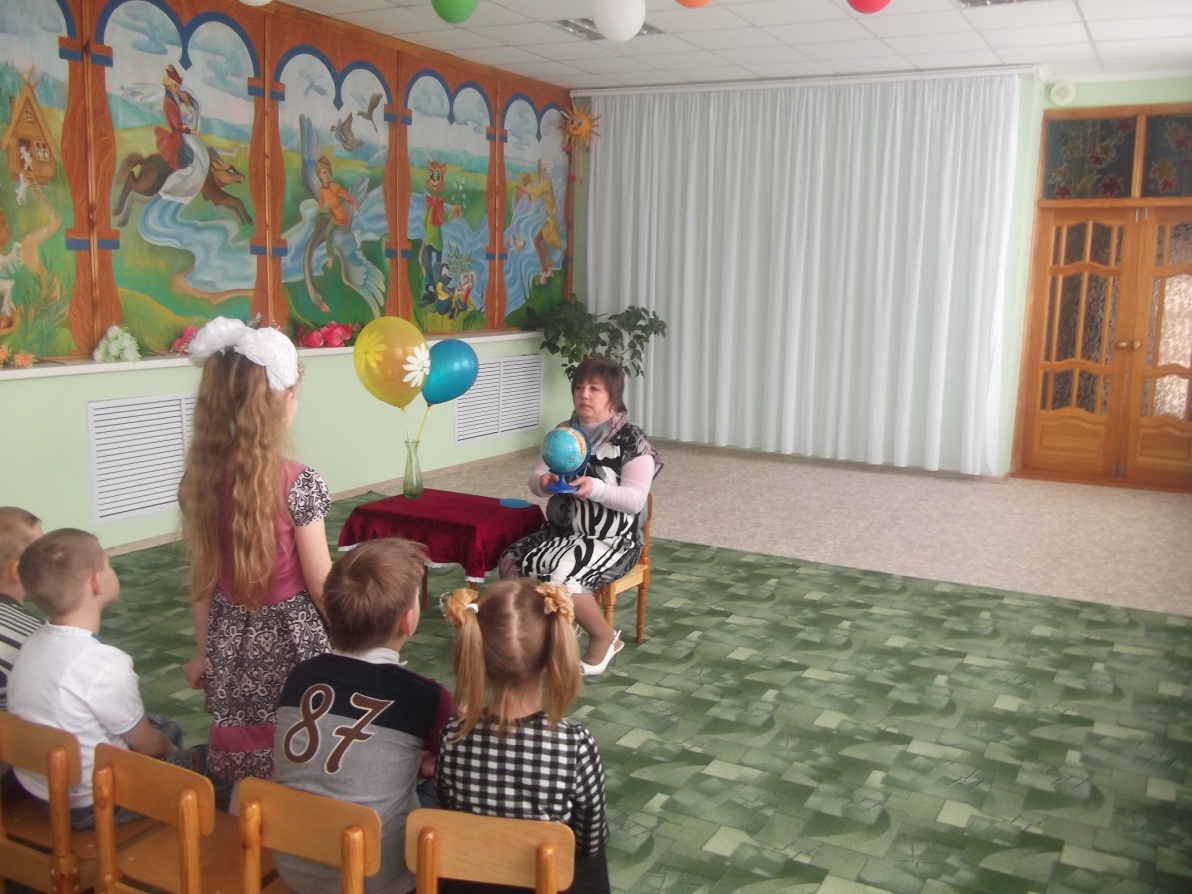 (организованная образовательная деятельность)ПОДГОТОВИТЕЛЬНАЯ ГРУППА №4Воспитатель: Латыпова Н.В.2014 г.КонспектОрганизованной образовательной деятельности с детьми подготовительной группы                   (раздел образовательной области «Познание»)Тема: Волшебный воздухИнтеграция образовательных областей: «Познание», «Коммуникация», «Социализация».Цель: Закрепить представление детей о роли воздуха через опыты. Закрепить представление  детей о  некоторых свойствах воздуха (невиден, необходим для дыхания, не имеет определенной формы; легче воды). Развивать способность делать умозаключение, анализировать, сравнивать, классифицировать.Задачи: Образовательные :                                                                                    сформировать представления о свойствах воздуха путем экспериментирования, подвести к пониманию того, что воздух есть вокруг и внутри нас. Развивающие:                                                                                                 развивать познавательную активность, любознательность, внимание, наглядно-образное мышление. Воспитательные:                                                                                   воспитывать интерес и желание расширять свой кругозор; бережное отношение к окружающей среде. Предварительная работа: Беседы о воздухе, воде, цирке. Опыты с воздухом, водой. Игры с мыльными пузырями. Наблюдения за погодой, ветром. Методические приемы: Игровой элемент (прием)Беседа ДиалогНаблюдение Опыты (эксперименты Игра Физминутка   Материал: Стакан, бумага, воздушные шары , таз с водой, глобус.Содержание образовательной деятельности детей1.Вводная часть1.Организационный моментДети входят в зал и здороваются с гостями. Игровое упражнение «Улыбка»  Встали все ребята в круг, Я – твой друг, и ты – мой друг. Вместе за руки возьмемся И друг другу улыбнемся.  Воспитатель: (покрутив глобус).Что вы видите у меня в руках? (глобус). Правильно глобус. Посмотрите, какой он разноцветный.Какие цвета вы видите на нем? (синий, зеленый, желтый, коричневый).         А как вы думаете, что изображено зеленым цветом (желтым, коричневым и синим)? Посмотрите огромные участки синего цвета на глобусе - это океаны, в которые впадают все реки, озера, моря.Воспитатель: Сколько океанов омывает сушу?Дети: Четыре.Воспитатель: Назовите их, пожалуйста?Дети: Северный - ледовитый, Тихий, Индийский, Атлантический океан.Воспитатель: Кто живет в океане?Дети: Рыбы, киты, дельфины (воспитатель выслушивает все ответы, корректирует их).Воспитатель: Все кого мы назвали,  живут в океане, скажите, а где живут люди?Дети:  Люди живут на  земле, т.е. на суше.Воспитатель: А я хочу раскрыть вам одну тайну. Мы с вами тоже живем на дне океана – пятого океана. Вы со мной согласны? (Ответы).Воспитатель: Ребята, вы любите загадки? Попробуйте её отгадать: «Через нос проходит в грудь и обратный держит путь, он невидимый, но всё же без него мы жить не можем!»Воспитатель: что это?Дети: воздух.Воспитатель: Приятно иметь дело со знающими людьми. Воздушный океан. Именно так называется пятый океан, в котором мы с вами живем. Воспитатель: Как вы думаете, у воздуха есть свои секреты?Дети: Да.Воспитатель: Давайте, проверим, правда, это или нет.2.Основная часть1.Воздух невидимка.В руках у воспитателя три разноцветных воздушных шара, один шар немного сдут.Воспитатель:  Посмотрите, какие красивые шары я принес: красный, зелёный, ой, а что это случилось с синим шариком? (ответы).Он какой- то стал грустный, маленький.Воспитатель:  А что нужно сделать, чтобы шарик стал веселым, большим, круглым?Дети: - Надо его посильнее надуть.Воспитатель:  Правда? Сейчас я его надую (надуваю или даю ребенку надуть). Вот какой он красивый получился! А интересно,что у него внутри?Дети: - Воздух.Воспитатель: Какой ещё воздух? Я ничего не вижу! (ответы)Воспитатель: А вы видите воздух? А почему, как вы думаете?Получается, воздух какой?Дети- прозрачный, бесцветный и невидимый.Воспитатель: Давайте попробуем доказать, что воздух есть, но мы его не видим. А для этого мы поиграем. Поймайте воздух ладонями!Дети: Как это сделать? Он везде невидим… Поймать его нельзя!Наблюдение «Как обнаружить воздух в помещение»Воспитатель показывает, как рукой обмахивать лицо, чтобы почувствовать движение воздуха.  Предлагает детям сделать тоже самое. Спрашивает у них: что они почувствовали? (подул ветерок). Какой воздух? (прохладный, холодный воздух).Воспитатель: Правильно, воздух невидим. Но его можно обнаружить, а еще почувствовать и ощутить. Воспитатель делает вывод: Вот мы с вами открыли первый секрет воздуха: он невидимый.Воспитатель: А как вы думаете, нам воздух нужен?Дети: Да, нужен.Воспитатель: Зачем?Дети: Чтобы дышать.Воспитатель: Давайте с вами почувствуем, как воздух наполняет наши легкие. Встаньте, положите руку на грудь. Делаем глубокий вдох. Почувствовали, как грудная клетка поднимается при вдохе и опускается при выдохе (несколько раз).Воспитатель делает вывод: второй секрет воздуха – воздух необходим для дыхания.Воспитатель: Кому еще нужен воздух?Дети называют объекты живой природы.Воспитатель: Кому не нужен воздух?Дети называют объекты неживой природы.Физкультминутка «Воздушный шар» Я с утра сегодня встал,                        \дети идут по кругуС полки шар воздушный взял. Начал дуть я и смотреть –                    \ делают большой круг «надувают шар»Стал мой шарик вдруг толстеть. Я все дую – шар все толще, дую – толще. Вдруг услышал я хлопок: хлоп!                     \ хлопок в ладошиЛопнул шарик, мой дружок: ш-ш-ш:        \ бегут в круг         3.Воздух внутри и вокруг нас.Воспитатель: Ребята, как вы думаете, можно ли поймать воздух?ДетиВоспитатель: Чтобы нам убедиться в том что воздух можно поймать давайте пройдем с вами за парты.Дети проходят за парты.Воспитатель: Ребята, я придумала, как нам поймать и увидеть воздух. Возьмите полиэтиленовый пакет. Посмотрите, что в нём? (он пуст).Воспитатель: Да, он пустой. Смотрите, какой он тоненький. Теперь мы набираем в пакет воздух и закручиваем его. Что произошло с пакетом? Пакет изменил форму, он полон воздуха. На что похож? (ответы).Воспитатель: Кажется, что он похож на подушку. Воздух занял всё место в мешке. Теперь раскроем пакет и выпустим из него воздух. Что изменилось?Дети: Пакет опять стал пустым. Интересно, почему? (ответы).Воспитатель:  Да, ребята, вы правы, воздух прозрачный, а чтобы его увидеть, его надо поймать. И мы смогли это сделать! Мы поймали воздух и заперли его в мешочке, а потом выпустили его. Значит, воздух есть вокруг нас. А вот интересно, а есть ли воздух внутри нас, как вы думаете? (ответы).Воспитатель:  А давайте проверим!Воспитатель:  Ребята, давайте подуем в трубочку, опущенную в стакан с водой тихо, тихо. И посмотрим, что произойдёт.Воспитатель:  Ой, ребята, что это происходит с водой?Дети: Выходят пузырьки.Воспитатель:  Пузырьки? Как они там оказались? В стакане же только вода была (ответы).Воспитатель:  Правильно, пузырьки - это воздух, который находится внутри нас. Мы сначала вдыхаем воздух через нос, а потом выдыхаем через трубочку в воду и получаются пузырьки.Воспитатель делает вывод: Третий секрет воздуха – воздух есть вокруг и внутри нас.4. «Воздух легче воды»Воспитатель показывает по очереди небольшие тяжелые предметы (камень, гвоздь, пуговица и пр.). Спрашивает, есть ли в этих предметах воздух? (Выслушивает ответы детей). Потом предлагает внимательно смотреть на банку с водой. Воспитатель бросает в воду один предмет; дети наблюдают пока он опускается, на дно. Затем бросает второй предмет и опять предлагает наблюдать.Воспитатель: Что вы видели?Дети: Предмет тонет (падает на дно), при этом из него выходят маленькие пузыри, которые поднимаются вверх.Воспитатель: Что это за пузыри поднимаются на поверхности воды?Дети: Пузыри – это воздух.Воспитатель: Куда двигался камень? Куда двигались пузырьки воздуха?Дети: Камень падал вниз, потому-что камень тяжелый, он тяжелее воды – он тонет, падает на дно. Пузырьки поднимались вверх, потому-что воздух легкий, легче воды – он поднимается вверх и выходит из нее.Воспитатель делает вывод: третий секрет воздуха – воздух легче воды.Игра «Пушинка» \упражнение на дыхание. Поставим шарик перед губами, сделаем трубочку из губ и дуем плавно на шарик. Удерживаем шарик под углом. Дуем сильнее и видим, как шарик красиво отлетает вверх. 5. “Опусти стаканчик, в воду держа его прямо”.Педагог: Возьмите маленький пустой стаканчик, переверните его вверх дном и медленно опустите его в большой стакан с водой. Обратить внимание на то, что стаканчик нужно держать ровно.Что получается? Попадает ли вода в стаканчик?Педагог У меня в стаканчике вода.(ответы детей: А у меня стаканчик сухой, вода в него не попала ).Почему у воспитателя в стаканчике оказалась вода? (ответы детей).Воспитатель делает вывод: в стаканчике есть воздух, он не пускает туда воду. Он прозрачный, невидимый.6. “Опусти стаканчик в воду, его наклонив”.Предлагаю детям опустить стаканчик в большой стакан с водой, но теперь держать его не прямо, а немного наклонив.Педагог: Что появляется в воде? (ответы детей). Видны пузырьки воздуха.Откуда он взялся?Педагог: Воздух выходит из стакана и его место занимает вода. А почему мы думали, что стакан пустой? (ответы детей)Воспитатель делает вывод: при опускании стакана в воду, вода начинает вытеснять воздух, занимая его место, и поэтому появляются пузырьки. Это выходит воздух из стакана.Воспитатель: Вот мы с вами поиграли и не заметили, как наше занятие подошло к концу.  А теперь давайте вспомним, с каким океаном мы сегодня познакомились?Дети: С воздушным.Воспитатель: Мы постоянно окружены воздухом и так привыкли к нему, что почти его не замечаем. Но взмахните резко рукой или не много пробегите – и убедитесь, что вас окружает воздух. Мы живем в нем и дышим им.Воспитатель: Какие секреты воздуха вы сегодня узнали?